I. INFORMACJE DOTYCZĄCE WYBORU OPERACJI 
DO FINANSOWANIA (wypełnia LGD) A. DECYZJA LGD W SPRAWIE WYBORU OPERACJI (wypełnia LGD)II. IDENTYFIKACJA GRANTOBIORCY A. RODZAJ GRANTOBIORCYB. DANE IDENTYFIKACYJNE GRANTOBIORCY1 Numer identyfikacyjny nadawany jest zgodnie z ustawą z dnia 18 grudnia 2003 r. o krajowym systemie ewidencji producentów, ewidencji gospodarstw rolnych oraz ewidencji wniosków o przyznanie płatności (Dz. U. z 2015 r. poz. 807 i 1419)III. IDENTYFIKACJA PROJEKTU GRANTOWEGOIV. PLAN FINASOWY A. LIMITY W RAMACH PODDZIAŁANIA (pomoc uzyskana)B. PLAN FINANSOWY C.  WNIOSKOWANA KWOTAD. PREFINANSOWANIE OPERACJI V. HARMONOGRAM REALIZACJIVI. ZAŁĄCZNIKI* wnioskodawca składa z wnioskiem kopię dokumentu - pracownik LGD na podstawie oryginału dokumentu, potwierdza go za zgodność z oryginałem. VII. OŚWIADCZENIA I ZOBOWIĄZANIA WNIOSKODAWCYVIII. PODPIS WNIOSKODAWCYZałącznik nr 13Oświadczenie właściciela(i) lub współwłaściciela(i) lub posiadacza samoistnego nieruchomości, 
że wyraża(ją) on(i) zgodę na realizację operacji bezpośrednio związanej z nieruchomością jeżeli operacja jest realizowana na terenie nieruchomości będącej w posiadaniu zależnym lub będącej przedmiotem współwłasności…………………………………………………………(imię i nazwisko/nazwa)…………………………………………………………(adres /adres siedziby)………………………………………………………..(NIP, seria i nr dokumentu tożsamości/NIP, REGON)OŚWIADCZENIEWłaściciela / współwłaściciela* nieruchomości, że wyraża on zgodę na realizację operacji bezpośrednio związanej z nieruchomością, jeżeli operacja jest na nieruchomości będącą 
w posiadaniu zależnym, lub będącej przedmiotem współwłasnościBędąc właścicielem / współwłaścicielem * nieruchomości zlokalizowanej   ……………………………………………………………………………………………………………..(adres nieruchomości, nr działki)oświadczam, iż wyrażam zgodę na realizację przez …………………………………………………………………………………………………………               (nazwa/ imię i nazwisko Grantobiorcy)operacji trwale związanej z ww. nieruchomością polegającej na: …………………………………………………………………………………………………………               (zakres operacji) Jednocześnie wyrażam zgodę na utrzymanie celu określonego dla części inwestycyjnej przez okres 5 lat od dnia przekazania płatności ostatecznej. ……………………………..               (miejscowość i data) ………………….………………………………………….                                                                     (podpis właściciela/współwłaściciela* nieruchomości albo osoby reprezentującej)                                                                                                                                                                                                                                                                                                                                           *Niepotrzebne skreślić  Załącznik nr 16 aOświadczenie o kwalifikowalności VAT dla podmiotu ubiegającego się o przyznanie pomocy będącego osobą prawną lub jednostką organizacyjną nieposiadającą osobowości prawnej, jeżeli podmiot ubiegający się o przyznanie pomocy będzie ubiegał się o włączenie VAT do kosztów kwalifikowalnychOŚWIADCZENIE……………………………………………………………………………………………………………………………(Imię i nazwisko/osób reprezentujących Grantobiorcę)……………………………………………………………………………………………………………………………(seria i numer dokumentu tożsamości osoby/osób reprezentujących Grantobiorcę)reprezentujący……………………………………………………………………………………………………………………………(nazwa i adres siedziby/oddziału Grantobiorcy)ubiegającego się o dofinansowanie z krajowych środków publicznych i środków pochodzących z Europejskiego Funduszu Rolnego na rzecz Rozwoju Obszarów Wiejskich w ramach PROW 2014-2020, na realizację operacji 
w zakresie poddziałania „Wsparcie na wdrażanie operacji w ramach strategii rozwoju lokalnego kierowanego przez społeczność”……………………………………………………………………………………………………………………………(tytuł operacji)oświadczam/-my, żepodmiot, który reprezentuję/-my jest podatnikiem podatku VAT / nie jest podatnikiem podatku VAT* oraz figuruje 
w ewidencji podatników podatku VAT / nie figuruje w ewidencji podatników podatku VAT* i realizując powyższą operację może odzyskać uiszczony podatek VAT / nie może odzyskać uiszczonego podatku VAT z powodu**…………………………………………………………………………………………………………………………………………………………..                ………………….………………………………………….          (miejscowość i data)                                              (podpisy osoby/osób reprezentujących Grantobiorcę)Jednocześnie oświadczamy, że…………………………………………………………………………………………………………………...………(nazwa i adres siedziby/oddziału Grantobiorcy)zobowiązuję/-my się do zwrotu zrefundowanego w ramach ww. operacji podatku VAT, jeżeli zaistnieją przesłanki umożliwiające odzyskanie przez podmiot ubiegający się o przyznanie pomocy tego podatku……………………………..                ………………….………………………………………….          (miejscowość i data)                                              (podpisy osoby/osób reprezentujących Grantobiorcę)* niepotrzebne skreślić** niepotrzebne skreślić, a w przypadku skreślenia „może odzyskać uiszczony podatek VAT” – w wykropkowanym miejscu poniżej należy podać podstawę prawną zgodnie z ustawą z dnia 11 marca 2004 r, o podatku od towarów i usług (Dz.U. z 2016 poz. 710 z późn. zm.)Załącznik nr 16 bOświadczenie o kwalifikowalności VAT dla podmiotu ubiegającego się o przyznanie pomocy będącego osobą fizyczną, jeżeli podmiot ubiegający się o przyznanie pomocy będzie ubiegał się o włączenie VAT 
do kosztów kwalifikowalnychOŚWIADCZENIE……………………………………………………………………………………………………………………………(Imię i nazwisko oraz adres Grantobiorcy)……………………………………………………………………………………………………………………………(seria i numer dokumentu tożsamości Grantobiorcy)reprezentujący……………………………………………………………………………………………………………………………(imię i nazwisko Grantobiorcy)ubiegającego się o dofinansowanie z krajowych środków publicznych i środków pochodzących z Europejskiego Funduszu Rolnego na rzecz Rozwoju Obszarów Wiejskich w ramach PROW 2014-2020, na realizację operacji 
w zakresie poddziałania „Wsparcie na wdrażanie operacji w ramach strategii rozwoju lokalnego kierowanego przez społeczność”……………………………………………………………………………………………………………………………(tytuł operacji)oświadczam, żejestem podatnikiem podatku VAT / nie jest podatnikiem podatku VAT* oraz figuruję w ewidencji podatników podatku VAT / nie figuruję w ewidencji podatników podatku VAT* i realizując powyższą operację mogę odzyskać uiszczony podatek VAT / nie mogę odzyskać uiszczonego podatku VAT z powodu**…………………………………………………………………………………………………………………………………………………………..                ………………….………………………………………….          (miejscowość i data)                                                                         (podpis Grantobiorcy)Jednocześnie oświadczam, że…………………………………………………………………………………………………………………...……….(imię i nazwisko oraz adres zamieszkania Grantobiorcy)zobowiązuję się do zwrotu zrefundowanego w ramach ww. operacji podatku VAT, jeżeli zaistnieją przesłanki umożliwiające odzyskanie tego podatku……………………………..                ………………….………………………………………….          (miejscowość i data)                                                                     (podpis Grantobiorcy)* niepotrzebne skreślić** niepotrzebne skreślić, a w przypadku skreślenia „może odzyskać uiszczony podatek VAT” – w wykropkowanym miejscu poniżej należy podać podstawę prawną zgodnie z ustawą z dnia 11 marca 2004 r, o podatku od towarów i usług (Dz.U. z 2016 poz. 710 z późn. zm.)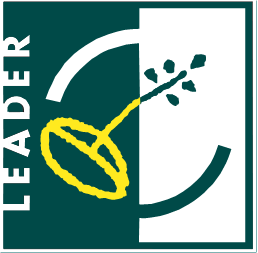 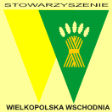 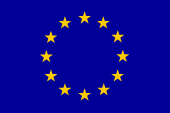 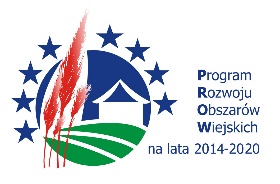 Europejski Fundusz Rolny na rzecz Rozwoju Obszarów Wiejskich: Europa inwestująca w obszary wiejskieWNIOSEK O POWIERZENIE GRANTUW ramach poddziałania „Wsparcie na wdrażanie operacji w ramach strategii rozwoju lokalnego kierowanego przez społeczność” objętego Programem Rozwoju Obszarów Wiejskich na lata 2014-2020 
dla operacji realizowanych w ramach projektu grantowego……………………………………………………………………..Znak sprawy nadany w LGD (wypełnia LGD)1. Numer identyfikacyjny LGD062629155……………………………………………………………………..Znak sprawy nadany w LGD (wypełnia LGD)1. Numer identyfikacyjny LGD062629155Potwierdzenie złożenia wniosku 
w LGD (pieczęć)Liczba załączników dołączonych przez podmiot ubiegający się 
o przyznanie pomocy                  -                  - 	          -  Godz.                        : Data i godzina złożenia i podpis (wypełnia LGD)2. Pełna nazwa LGDStowarzyszenie „Wielkopolska Wschodnia”2. Pełna nazwa LGDStowarzyszenie „Wielkopolska Wschodnia”Potwierdzenie złożenia wniosku 
w LGD (pieczęć)Liczba załączników dołączonych przez podmiot ubiegający się 
o przyznanie pomocy                  -                  - 	          -  Godz.                        : Data i godzina złożenia i podpis (wypełnia LGD)3. Adres LGD (wypełnia LGD)3. Adres LGD (wypełnia LGD)3. Adres LGD (wypełnia LGD)3.1 Województwowielkopolskie3.2 Powiatkoniński3.3. GminaKramsk3.4. UlicaChopina3.5. Nr. domu123.6. Nr. lokalu–3.7. MiejscowośćKramsk3.8. Kod pocztowy62-5113.9. PocztaKramsk3.10. Telefon63 245 18 583.11. Fax63 245 18 583.12. Adres e-mailwielkopolska.wschodnia@wp.pl4. Numer naboru/konkursu4. Numer naboru/konkursu5. Termin naboru wniosków5. Termin naboru wniosków6. Grantobiorca korzystał z doradztwa LGD 6. Grantobiorca korzystał z doradztwa LGD 6. Grantobiorca korzystał z doradztwa LGD         TAK            NIE6.1. Rodzaj doradztwa1. Czy projekt grantowy został wybrany do finansowania w ramach LSR: 1. Czy projekt grantowy został wybrany do finansowania w ramach LSR:         TAK            NIE2. Czy projekt grantowy mieści się w limicie dostępnych środków: 2. Czy projekt grantowy mieści się w limicie dostępnych środków:         TAK            NIE3. Data podjęcia uchwały w sprawie wyboru operacji4. Numer uchwałyOsoba fizyczna nieprowadząca działalności gospodarczej, która:
a) jest obywatelem państwa członkowskiego Unii Europejskiej,
b) jest pełnoletnia,
c) ma miejsce zamieszkania na obszarze wiejskim objętym LSROsoba prawna, z wyłączeniem województwa, jeżeli siedziba tej osoby lub jej oddziału znajduje się na obszarze wiejskim objętym LSRJednostka organizacyjna nieposiadającą osobowości prawnej, której ustawa przyznaje zdolność prawną, jeżeli siedziba tej jednostki lub jej oddziału znajduje się na obszarze wiejskim objętym LSRGmina, która nie spełnia warunku określonego w ust. 1 pkt 2, jeżeli jej obszar jest obszarem wiejskim objętym LSR, w ramach której zamierza realizować operację1. Pełna nazwa / Imię i nazwisko1. Pełna nazwa / Imię i nazwisko2. Numer identyfikacyjny 13. Numer PESEL4. Seria i numer dokumentutożsamości 5. Numer REGON6. Numer NIP7. Numer KRS/numer w rejestrze prowadzonym przez właściwy organ7. Numer KRS/numer w rejestrze prowadzonym przez właściwy organ8. ADRES ZAMIESZKANIA / ADRES SIEDZIBY OSOBY PRAWNEJ – rejestrowy / ADRES  i ODDZIAŁU UTWORZONEGO NA TERENIE LGD8. ADRES ZAMIESZKANIA / ADRES SIEDZIBY OSOBY PRAWNEJ – rejestrowy / ADRES  i ODDZIAŁU UTWORZONEGO NA TERENIE LGD8. ADRES ZAMIESZKANIA / ADRES SIEDZIBY OSOBY PRAWNEJ – rejestrowy / ADRES  i ODDZIAŁU UTWORZONEGO NA TERENIE LGD8.1. Województwo8.2. Powiat8.3. Gmina8.4. Ulica8.5. Nr. domu8.6. Nr. lokalu8.7. Miejscowość8.8. Kod pocztowy8.9. Poczta8.10. Telefon8.11. Fax8.12. Adres e-mail8.13. Adres www9. ADRES DO KORESPONDENCJI (jeżeli jest inny niż wymieniony w pkt 8)9. ADRES DO KORESPONDENCJI (jeżeli jest inny niż wymieniony w pkt 8)9. ADRES DO KORESPONDENCJI (jeżeli jest inny niż wymieniony w pkt 8)9.1. Województwo9.2. Powiat9.3. Gmina9.4. Ulica9.5. Nr. domu9.6. Nr. lokalu9.7. Miejscowość9.8. Kod pocztowy9.9. Poczta9.10. Telefon9.11. Fax10. DANE OSOBY UPRAWNIONEJ DO KONTAKTU10. DANE OSOBY UPRAWNIONEJ DO KONTAKTU10. DANE OSOBY UPRAWNIONEJ DO KONTAKTU10.1. Nazwisko10.2. Imię10.3. Stanowisko/Funkcja10.4. Telefon10.5. Fax10.6. Adres e-mail11. DANE IDENTYFIKACYJNE ORGANIZACJI NIEPOSIADAJĄCEJ OSOBOWOŚCI PRAWNEJ – W PRZYPADKU UŻYCZANIA OSOBOWOŚCI OD PODMIOTU PRAWNEGO (jeśli dotyczy)11. DANE IDENTYFIKACYJNE ORGANIZACJI NIEPOSIADAJĄCEJ OSOBOWOŚCI PRAWNEJ – W PRZYPADKU UŻYCZANIA OSOBOWOŚCI OD PODMIOTU PRAWNEGO (jeśli dotyczy)11. DANE IDENTYFIKACYJNE ORGANIZACJI NIEPOSIADAJĄCEJ OSOBOWOŚCI PRAWNEJ – W PRZYPADKU UŻYCZANIA OSOBOWOŚCI OD PODMIOTU PRAWNEGO (jeśli dotyczy)11.1. Pełna nazwa / używana nazwa11.1. Pełna nazwa / używana nazwa11.1. Pełna nazwa / używana nazwa11.2. Organizacja jest wpisana do rejestru11.2. Organizacja jest wpisana do rejestru        TAK            NIE11.3. Nazwa rejestru12. DANE OSÓB UPOWAŻNIONYCH DO REPREZENTOWANIA GRANTOBIORCY12. DANE OSÓB UPOWAŻNIONYCH DO REPREZENTOWANIA GRANTOBIORCY12. DANE OSÓB UPOWAŻNIONYCH DO REPREZENTOWANIA GRANTOBIORCY12. DANE OSÓB UPOWAŻNIONYCH DO REPREZENTOWANIA GRANTOBIORCYL.p.    12.1. Imię12.2. Nazwisko12.3. Pełniona funkcja / stanowisko1.2....13. DANE PEŁNOMOCNIKA GRANTOBIORCY (jeśli dotyczy)13. DANE PEŁNOMOCNIKA GRANTOBIORCY (jeśli dotyczy)13. DANE PEŁNOMOCNIKA GRANTOBIORCY (jeśli dotyczy)13.1. Imię13.2. Nazwisko13.3. Stanowisko / funkcja13.4. Województwo13.5. Powiat13.6. Gmina13.7. Ulica13.8. Nr. domu13.9. Nr. lokalu13.10. Miejscowość13.11. Kod pocztowy13.12. Poczta13.13. Telefon13.14. Fax13.15. Adres e-mail1. TYTUŁ PROJEKTU1. TYTUŁ PROJEKTU1. TYTUŁ PROJEKTU1. TYTUŁ PROJEKTU1. TYTUŁ PROJEKTU1. TYTUŁ PROJEKTU1. TYTUŁ PROJEKTU1. TYTUŁ PROJEKTU1. TYTUŁ PROJEKTU1. TYTUŁ PROJEKTU1. TYTUŁ PROJEKTU1. TYTUŁ PROJEKTU1. TYTUŁ PROJEKTU2. CELE PROJEKTU2. CELE PROJEKTU2. CELE PROJEKTU2. CELE PROJEKTU2. CELE PROJEKTU2. CELE PROJEKTU2. CELE PROJEKTU2. CELE PROJEKTU2. CELE PROJEKTU2. CELE PROJEKTU2. CELE PROJEKTU2. CELE PROJEKTU2. CELE PROJEKTU2.1. Cel projektu2.1. Cel projektu2.1. Cel projektu2.1. Cel projektu2.1. Cel projektu2.1. Cel projektu2.1. Cel projektu2.1. Cel projektu2.1. Cel projektu2.1. Cel projektu2.1. Cel projektu2.1. Cel projektu2.1. Cel projektu2.2. Zgodność z celami ogólnymi, celami szczegółowymi i przedsięwzięciami Lokalnej Strategii Rozwoju 
(w każdej kolumnie należy zaznaczyć postawić 1 znak „X”)2.2. Zgodność z celami ogólnymi, celami szczegółowymi i przedsięwzięciami Lokalnej Strategii Rozwoju 
(w każdej kolumnie należy zaznaczyć postawić 1 znak „X”)2.2. Zgodność z celami ogólnymi, celami szczegółowymi i przedsięwzięciami Lokalnej Strategii Rozwoju 
(w każdej kolumnie należy zaznaczyć postawić 1 znak „X”)2.2. Zgodność z celami ogólnymi, celami szczegółowymi i przedsięwzięciami Lokalnej Strategii Rozwoju 
(w każdej kolumnie należy zaznaczyć postawić 1 znak „X”)2.2. Zgodność z celami ogólnymi, celami szczegółowymi i przedsięwzięciami Lokalnej Strategii Rozwoju 
(w każdej kolumnie należy zaznaczyć postawić 1 znak „X”)2.2. Zgodność z celami ogólnymi, celami szczegółowymi i przedsięwzięciami Lokalnej Strategii Rozwoju 
(w każdej kolumnie należy zaznaczyć postawić 1 znak „X”)2.2. Zgodność z celami ogólnymi, celami szczegółowymi i przedsięwzięciami Lokalnej Strategii Rozwoju 
(w każdej kolumnie należy zaznaczyć postawić 1 znak „X”)2.2. Zgodność z celami ogólnymi, celami szczegółowymi i przedsięwzięciami Lokalnej Strategii Rozwoju 
(w każdej kolumnie należy zaznaczyć postawić 1 znak „X”)2.2. Zgodność z celami ogólnymi, celami szczegółowymi i przedsięwzięciami Lokalnej Strategii Rozwoju 
(w każdej kolumnie należy zaznaczyć postawić 1 znak „X”)2.2. Zgodność z celami ogólnymi, celami szczegółowymi i przedsięwzięciami Lokalnej Strategii Rozwoju 
(w każdej kolumnie należy zaznaczyć postawić 1 znak „X”)2.2. Zgodność z celami ogólnymi, celami szczegółowymi i przedsięwzięciami Lokalnej Strategii Rozwoju 
(w każdej kolumnie należy zaznaczyć postawić 1 znak „X”)2.2. Zgodność z celami ogólnymi, celami szczegółowymi i przedsięwzięciami Lokalnej Strategii Rozwoju 
(w każdej kolumnie należy zaznaczyć postawić 1 znak „X”)2.2. Zgodność z celami ogólnymi, celami szczegółowymi i przedsięwzięciami Lokalnej Strategii Rozwoju 
(w każdej kolumnie należy zaznaczyć postawić 1 znak „X”)Cel ogólnyCel ogólnyCel szczegółowyCel szczegółowyCel szczegółowyCel szczegółowyCel szczegółowyPrzedsięwzięciePrzedsięwzięciePrzedsięwzięciePrzedsięwzięciePrzedsięwzięciePrzedsięwzięcieCel 2: Poprawa jakości życia, aktywizacja ruchowa mieszkańców i wzmocnienie kapitału społecznegoCel 2.1: Wzrost aktywności ruchowej mieszkańców opartej na wzmacnianiu potencjału turystycznego i rekreacyjnego obszaru Wielkopolski WschodniejCel 2.1: Wzrost aktywności ruchowej mieszkańców opartej na wzmacnianiu potencjału turystycznego i rekreacyjnego obszaru Wielkopolski WschodniejPrzedsięwzięcie III: Rozwój małej infrastruktury turystyczno-rekreacyjnejPrzedsięwzięcie III: Rozwój małej infrastruktury turystyczno-rekreacyjnejCel 2: Poprawa jakości życia, aktywizacja ruchowa mieszkańców i wzmocnienie kapitału społecznegoCel 2.2: Wzmocnienie wiedzy i umiejętności mieszkańców obszaru Wielkopolski WschodniejCel 2.2: Wzmocnienie wiedzy i umiejętności mieszkańców obszaru Wielkopolski WschodniejPrzedsięwzięcie VI: Bogaci wiedzą i umiejętnościamiPrzedsięwzięcie VI: Bogaci wiedzą i umiejętnościamiCel 3: Zachowanie dziedzictwa lokalnego oraz aktywizacja kulturalna mieszkańców obszaru Wielkopolski WschodniejCel 3.2: Wzrost udziału mieszkańców obszaru Wielkopolski Wschodniej w działaniach opartych o infrastrukturę kulturalnąCel 3.2: Wzrost udziału mieszkańców obszaru Wielkopolski Wschodniej w działaniach opartych o infrastrukturę kulturalnąPrzedsięwzięcie X: Kulturalna Wielkopolska WschodniaPrzedsięwzięcie X: Kulturalna Wielkopolska WschodniaCel 3: Zachowanie dziedzictwa lokalnego oraz aktywizacja kulturalna mieszkańców obszaru Wielkopolski WschodniejCel 3.3: Promocja obszaru Wielkopolski Wschodniej z wykorzystaniem lokalnego dziedzictwaCel 3.3: Promocja obszaru Wielkopolski Wschodniej z wykorzystaniem lokalnego dziedzictwaPrzedsięwzięcie XI: Promocja poprzez walory dziedzictwaPrzedsięwzięcie XI: Promocja poprzez walory dziedzictwa2.3. Uzasadnienie zgodności z celami i przedsięwzięciami LSR2.3. Uzasadnienie zgodności z celami i przedsięwzięciami LSR2.3. Uzasadnienie zgodności z celami i przedsięwzięciami LSR2.3. Uzasadnienie zgodności z celami i przedsięwzięciami LSR2.3. Uzasadnienie zgodności z celami i przedsięwzięciami LSR2.3. Uzasadnienie zgodności z celami i przedsięwzięciami LSR2.3. Uzasadnienie zgodności z celami i przedsięwzięciami LSR2.3. Uzasadnienie zgodności z celami i przedsięwzięciami LSR2.3. Uzasadnienie zgodności z celami i przedsięwzięciami LSR2.3. Uzasadnienie zgodności z celami i przedsięwzięciami LSR2.3. Uzasadnienie zgodności z celami i przedsięwzięciami LSR2.3. Uzasadnienie zgodności z celami i przedsięwzięciami LSR2.3. Uzasadnienie zgodności z celami i przedsięwzięciami LSR2.4. Uzasadnienie zgodności z kryteriami wyboru operacji przez LGD2.4. Uzasadnienie zgodności z kryteriami wyboru operacji przez LGD2.4. Uzasadnienie zgodności z kryteriami wyboru operacji przez LGD2.4. Uzasadnienie zgodności z kryteriami wyboru operacji przez LGD2.4. Uzasadnienie zgodności z kryteriami wyboru operacji przez LGD2.4. Uzasadnienie zgodności z kryteriami wyboru operacji przez LGD2.4. Uzasadnienie zgodności z kryteriami wyboru operacji przez LGD2.4. Uzasadnienie zgodności z kryteriami wyboru operacji przez LGD2.4. Uzasadnienie zgodności z kryteriami wyboru operacji przez LGD2.4. Uzasadnienie zgodności z kryteriami wyboru operacji przez LGD2.4. Uzasadnienie zgodności z kryteriami wyboru operacji przez LGD2.4. Uzasadnienie zgodności z kryteriami wyboru operacji przez LGD2.4. Uzasadnienie zgodności z kryteriami wyboru operacji przez LGD4. CZAS TRWANIA PROJEKTU GRANTOWEGO4. CZAS TRWANIA PROJEKTU GRANTOWEGO4. CZAS TRWANIA PROJEKTU GRANTOWEGO4. CZAS TRWANIA PROJEKTU GRANTOWEGO4. CZAS TRWANIA PROJEKTU GRANTOWEGO4. CZAS TRWANIA PROJEKTU GRANTOWEGO4. CZAS TRWANIA PROJEKTU GRANTOWEGO4. CZAS TRWANIA PROJEKTU GRANTOWEGO4. CZAS TRWANIA PROJEKTU GRANTOWEGO4. CZAS TRWANIA PROJEKTU GRANTOWEGO4. CZAS TRWANIA PROJEKTU GRANTOWEGO4. CZAS TRWANIA PROJEKTU GRANTOWEGO4. CZAS TRWANIA PROJEKTU GRANTOWEGO4.1. Planowany termin rozpoczęcia realizacji operacji (mm-rrrr)4.1. Planowany termin rozpoczęcia realizacji operacji (mm-rrrr)4.1. Planowany termin rozpoczęcia realizacji operacji (mm-rrrr)4.1. Planowany termin rozpoczęcia realizacji operacji (mm-rrrr)4.1. Planowany termin rozpoczęcia realizacji operacji (mm-rrrr)4.1. Planowany termin rozpoczęcia realizacji operacji (mm-rrrr)4.2. Planowany termin zakończenia realizacji operacji 
(mm-rrrr)4.2. Planowany termin zakończenia realizacji operacji 
(mm-rrrr)4.2. Planowany termin zakończenia realizacji operacji 
(mm-rrrr)4.2. Planowany termin zakończenia realizacji operacji 
(mm-rrrr)4.2. Planowany termin zakończenia realizacji operacji 
(mm-rrrr)4.2. Planowany termin zakończenia realizacji operacji 
(mm-rrrr)4.2. Planowany termin zakończenia realizacji operacji 
(mm-rrrr)4.3. Etapy projektu4.3. Etapy projektu4.3. Etapy projektu4.3. Etapy projektu4.3. Etapy projektu4.3. Etapy projektu4.3.1. Etap I (mm-rrrr)4.3.1. Etap I (mm-rrrr)4.3.1. Etap I (mm-rrrr)4.3.1. Etap I (mm-rrrr)4.3.1. Etap I (mm-rrrr)4.3.1. Etap I (mm-rrrr)4.3.1. Etap I (mm-rrrr)4.3. Etapy projektu4.3. Etapy projektu4.3. Etapy projektu4.3. Etapy projektu4.3. Etapy projektu4.3. Etapy projektuOd:Od:Od:Od:Do:Do:Do:4.3. Etapy projektu4.3. Etapy projektu4.3. Etapy projektu4.3. Etapy projektu4.3. Etapy projektu4.3. Etapy projektu4.3.2. Etap II (mm-rrrr)4.3.2. Etap II (mm-rrrr)4.3.2. Etap II (mm-rrrr)4.3.2. Etap II (mm-rrrr)4.3.2. Etap II (mm-rrrr)4.3.2. Etap II (mm-rrrr)4.3.2. Etap II (mm-rrrr)4.3. Etapy projektu4.3. Etapy projektu4.3. Etapy projektu4.3. Etapy projektu4.3. Etapy projektu4.3. Etapy projektuOd:Od:Od:Od:Do:Do:Do:5. LOKALIZACJA OPERACJI – MIEJSCE REALIZACJI OPERACJI 5. LOKALIZACJA OPERACJI – MIEJSCE REALIZACJI OPERACJI 5. LOKALIZACJA OPERACJI – MIEJSCE REALIZACJI OPERACJI 5. LOKALIZACJA OPERACJI – MIEJSCE REALIZACJI OPERACJI 5. LOKALIZACJA OPERACJI – MIEJSCE REALIZACJI OPERACJI 5. LOKALIZACJA OPERACJI – MIEJSCE REALIZACJI OPERACJI 5. LOKALIZACJA OPERACJI – MIEJSCE REALIZACJI OPERACJI 5. LOKALIZACJA OPERACJI – MIEJSCE REALIZACJI OPERACJI 5. LOKALIZACJA OPERACJI – MIEJSCE REALIZACJI OPERACJI 5. LOKALIZACJA OPERACJI – MIEJSCE REALIZACJI OPERACJI 5. LOKALIZACJA OPERACJI – MIEJSCE REALIZACJI OPERACJI 5. LOKALIZACJA OPERACJI – MIEJSCE REALIZACJI OPERACJI 5. LOKALIZACJA OPERACJI – MIEJSCE REALIZACJI OPERACJI 5.1. Województwo5.1. Województwo5.1. Województwo5.2. Powiat5.2. Powiat5.2. Powiat5.2. Powiat5.2. Powiat5.3. Gmina5.3. Gmina5.3. Gmina5.3. Gmina5.3. Gmina5.4. Ulica5.4. Ulica5.4. Ulica5.5. Nr. domu5.5. Nr. domu5.5. Nr. domu5.5. Nr. domu5.5. Nr. domu5.6. Nr. lokalu5.6. Nr. lokalu5.6. Nr. lokalu5.6. Nr. lokalu5.6. Nr. lokalu5.7. Miejscowość5.7. Miejscowość5.7. Miejscowość5.8. Kod pocztowy5.8. Kod pocztowy5.8. Kod pocztowy5.8. Kod pocztowy5.8. Kod pocztowy5.9. Poczta5.9. Poczta5.9. Poczta5.9. Poczta5.9. Poczta5.10. Telefon5.10. Telefon5.10. Telefon5.11. Fax5.11. Fax5.11. Fax5.11. Fax5.11. Fax5.12. Inne miejsce przechowywania/garażowania5.12. Inne miejsce przechowywania/garażowania5.12. Inne miejsce przechowywania/garażowania5.12. Inne miejsce przechowywania/garażowania5.12. Inne miejsce przechowywania/garażowania         TAK         TAK         TAK         TAK         TAK5.1. LOKALIZACJA OPERACJI – MIEJSCE GARAŻOWANIA (pola wypełniane w przypadku, gdy realizacja operacji obejmuje inne miejsce niż wskazane w tabeli 4. tj. został zaznaczony pkt 4.12)5.1. LOKALIZACJA OPERACJI – MIEJSCE GARAŻOWANIA (pola wypełniane w przypadku, gdy realizacja operacji obejmuje inne miejsce niż wskazane w tabeli 4. tj. został zaznaczony pkt 4.12)5.1. LOKALIZACJA OPERACJI – MIEJSCE GARAŻOWANIA (pola wypełniane w przypadku, gdy realizacja operacji obejmuje inne miejsce niż wskazane w tabeli 4. tj. został zaznaczony pkt 4.12)5.1. LOKALIZACJA OPERACJI – MIEJSCE GARAŻOWANIA (pola wypełniane w przypadku, gdy realizacja operacji obejmuje inne miejsce niż wskazane w tabeli 4. tj. został zaznaczony pkt 4.12)5.1. LOKALIZACJA OPERACJI – MIEJSCE GARAŻOWANIA (pola wypełniane w przypadku, gdy realizacja operacji obejmuje inne miejsce niż wskazane w tabeli 4. tj. został zaznaczony pkt 4.12)5.1. LOKALIZACJA OPERACJI – MIEJSCE GARAŻOWANIA (pola wypełniane w przypadku, gdy realizacja operacji obejmuje inne miejsce niż wskazane w tabeli 4. tj. został zaznaczony pkt 4.12)5.1. LOKALIZACJA OPERACJI – MIEJSCE GARAŻOWANIA (pola wypełniane w przypadku, gdy realizacja operacji obejmuje inne miejsce niż wskazane w tabeli 4. tj. został zaznaczony pkt 4.12)5.1. LOKALIZACJA OPERACJI – MIEJSCE GARAŻOWANIA (pola wypełniane w przypadku, gdy realizacja operacji obejmuje inne miejsce niż wskazane w tabeli 4. tj. został zaznaczony pkt 4.12)5.1. LOKALIZACJA OPERACJI – MIEJSCE GARAŻOWANIA (pola wypełniane w przypadku, gdy realizacja operacji obejmuje inne miejsce niż wskazane w tabeli 4. tj. został zaznaczony pkt 4.12)5.1. LOKALIZACJA OPERACJI – MIEJSCE GARAŻOWANIA (pola wypełniane w przypadku, gdy realizacja operacji obejmuje inne miejsce niż wskazane w tabeli 4. tj. został zaznaczony pkt 4.12)5.1. LOKALIZACJA OPERACJI – MIEJSCE GARAŻOWANIA (pola wypełniane w przypadku, gdy realizacja operacji obejmuje inne miejsce niż wskazane w tabeli 4. tj. został zaznaczony pkt 4.12)5.1. LOKALIZACJA OPERACJI – MIEJSCE GARAŻOWANIA (pola wypełniane w przypadku, gdy realizacja operacji obejmuje inne miejsce niż wskazane w tabeli 4. tj. został zaznaczony pkt 4.12)5.1. LOKALIZACJA OPERACJI – MIEJSCE GARAŻOWANIA (pola wypełniane w przypadku, gdy realizacja operacji obejmuje inne miejsce niż wskazane w tabeli 4. tj. został zaznaczony pkt 4.12)5.1.1. Województwo5.1.1. Województwo5.1.1. Województwo5.1.1. Województwo5.1.2. Powiat5.1.2. Powiat5.1.2. Powiat5.1.2. Powiat5.1.2. Powiat5.1.3. Gmina5.1.3. Gmina5.1.3. Gmina5.1.3. Gmina5.1.4. Ulica5.1.4. Ulica5.1.4. Ulica5.1.4. Ulica5.1.5. Nr. domu5.1.5. Nr. domu5.1.5. Nr. domu5.1.5. Nr. domu5.1.5. Nr. domu5.1.6. Nr. lokalu5.1.6. Nr. lokalu5.1.6. Nr. lokalu5.1.6. Nr. lokalu5.1.7. Miejscowość5.1.7. Miejscowość5.1.7. Miejscowość5.1.7. Miejscowość5.1.8. Kod pocztowy5.1.8. Kod pocztowy5.1.8. Kod pocztowy5.1.8. Kod pocztowy5.1.8. Kod pocztowy5.1.9. Poczta5.1.9. Poczta5.1.9. Poczta5.1.9. Poczta7. CHARAKTERYSTYKA OPERACJI7. CHARAKTERYSTYKA OPERACJI7. CHARAKTERYSTYKA OPERACJI7. CHARAKTERYSTYKA OPERACJI7. CHARAKTERYSTYKA OPERACJI7. CHARAKTERYSTYKA OPERACJI7. CHARAKTERYSTYKA OPERACJI7. CHARAKTERYSTYKA OPERACJI7. CHARAKTERYSTYKA OPERACJI7. CHARAKTERYSTYKA OPERACJI7. CHARAKTERYSTYKA OPERACJI7. CHARAKTERYSTYKA OPERACJI7. CHARAKTERYSTYKA OPERACJI7.1. Opis operacji7.1. Opis operacji7.1. Opis operacji7.1. Opis operacji7.1. Opis operacji7.1. Opis operacji7.1. Opis operacji7.1. Opis operacji7.1. Opis operacji7.1. Opis operacji7.1. Opis operacji7.1. Opis operacji7.1. Opis operacji7.2. Odbiorcy projektu7.2. Odbiorcy projektu7.2. Odbiorcy projektu7.2. Odbiorcy projektu7.2. Odbiorcy projektu7.2. Odbiorcy projektu7.2. Odbiorcy projektu7.2. Odbiorcy projektu7.2. Odbiorcy projektu7.2. Odbiorcy projektu7.2. Odbiorcy projektu7.2. Odbiorcy projektu7.2. Odbiorcy projektu7.3. Zasięg oddziaływania projektu7.3. Zasięg oddziaływania projektu7.3. Zasięg oddziaływania projektu7.3. Zasięg oddziaływania projektu7.3. Zasięg oddziaływania projektu7.3. Zasięg oddziaływania projektu7.3. Zasięg oddziaływania projektu7.3. Zasięg oddziaływania projektu7.3. Zasięg oddziaływania projektu7.3. Zasięg oddziaływania projektu7.3. Zasięg oddziaływania projektu7.3. Zasięg oddziaływania projektu7.3. Zasięg oddziaływania projektu8. ZAKRES OPERACJI8. ZAKRES OPERACJI8. ZAKRES OPERACJI8. ZAKRES OPERACJI8. ZAKRES OPERACJI8. ZAKRES OPERACJI8. ZAKRES OPERACJI8. ZAKRES OPERACJI8. ZAKRES OPERACJI8. ZAKRES OPERACJI8. ZAKRES OPERACJI8. ZAKRES OPERACJI8. ZAKRES OPERACJI8.1Wzmocnienie kapitału społecznego, w tym przez podnoszenie wiedzy społeczności lokalnej w zakresie ochrony środowiska i zmian klimatycznych, także z wykorzystaniem rozwiązań innowacyjnychWzmocnienie kapitału społecznego, w tym przez podnoszenie wiedzy społeczności lokalnej w zakresie ochrony środowiska i zmian klimatycznych, także z wykorzystaniem rozwiązań innowacyjnychWzmocnienie kapitału społecznego, w tym przez podnoszenie wiedzy społeczności lokalnej w zakresie ochrony środowiska i zmian klimatycznych, także z wykorzystaniem rozwiązań innowacyjnychWzmocnienie kapitału społecznego, w tym przez podnoszenie wiedzy społeczności lokalnej w zakresie ochrony środowiska i zmian klimatycznych, także z wykorzystaniem rozwiązań innowacyjnychWzmocnienie kapitału społecznego, w tym przez podnoszenie wiedzy społeczności lokalnej w zakresie ochrony środowiska i zmian klimatycznych, także z wykorzystaniem rozwiązań innowacyjnychWzmocnienie kapitału społecznego, w tym przez podnoszenie wiedzy społeczności lokalnej w zakresie ochrony środowiska i zmian klimatycznych, także z wykorzystaniem rozwiązań innowacyjnychWzmocnienie kapitału społecznego, w tym przez podnoszenie wiedzy społeczności lokalnej w zakresie ochrony środowiska i zmian klimatycznych, także z wykorzystaniem rozwiązań innowacyjnychWzmocnienie kapitału społecznego, w tym przez podnoszenie wiedzy społeczności lokalnej w zakresie ochrony środowiska i zmian klimatycznych, także z wykorzystaniem rozwiązań innowacyjnychWzmocnienie kapitału społecznego, w tym przez podnoszenie wiedzy społeczności lokalnej w zakresie ochrony środowiska i zmian klimatycznych, także z wykorzystaniem rozwiązań innowacyjnychWzmocnienie kapitału społecznego, w tym przez podnoszenie wiedzy społeczności lokalnej w zakresie ochrony środowiska i zmian klimatycznych, także z wykorzystaniem rozwiązań innowacyjnychWzmocnienie kapitału społecznego, w tym przez podnoszenie wiedzy społeczności lokalnej w zakresie ochrony środowiska i zmian klimatycznych, także z wykorzystaniem rozwiązań innowacyjnych       TAK8.2Rozwój rynków zbytu produktów i usług lokalnych, z wyłączeniem operacji polegających na budowie lub modernizacji targowisk objętych zakresem wsparcia w ramach działania Podstawowe usługi i odnowa wsi na obszarach wiejskichRozwój rynków zbytu produktów i usług lokalnych, z wyłączeniem operacji polegających na budowie lub modernizacji targowisk objętych zakresem wsparcia w ramach działania Podstawowe usługi i odnowa wsi na obszarach wiejskichRozwój rynków zbytu produktów i usług lokalnych, z wyłączeniem operacji polegających na budowie lub modernizacji targowisk objętych zakresem wsparcia w ramach działania Podstawowe usługi i odnowa wsi na obszarach wiejskichRozwój rynków zbytu produktów i usług lokalnych, z wyłączeniem operacji polegających na budowie lub modernizacji targowisk objętych zakresem wsparcia w ramach działania Podstawowe usługi i odnowa wsi na obszarach wiejskichRozwój rynków zbytu produktów i usług lokalnych, z wyłączeniem operacji polegających na budowie lub modernizacji targowisk objętych zakresem wsparcia w ramach działania Podstawowe usługi i odnowa wsi na obszarach wiejskichRozwój rynków zbytu produktów i usług lokalnych, z wyłączeniem operacji polegających na budowie lub modernizacji targowisk objętych zakresem wsparcia w ramach działania Podstawowe usługi i odnowa wsi na obszarach wiejskichRozwój rynków zbytu produktów i usług lokalnych, z wyłączeniem operacji polegających na budowie lub modernizacji targowisk objętych zakresem wsparcia w ramach działania Podstawowe usługi i odnowa wsi na obszarach wiejskichRozwój rynków zbytu produktów i usług lokalnych, z wyłączeniem operacji polegających na budowie lub modernizacji targowisk objętych zakresem wsparcia w ramach działania Podstawowe usługi i odnowa wsi na obszarach wiejskichRozwój rynków zbytu produktów i usług lokalnych, z wyłączeniem operacji polegających na budowie lub modernizacji targowisk objętych zakresem wsparcia w ramach działania Podstawowe usługi i odnowa wsi na obszarach wiejskichRozwój rynków zbytu produktów i usług lokalnych, z wyłączeniem operacji polegających na budowie lub modernizacji targowisk objętych zakresem wsparcia w ramach działania Podstawowe usługi i odnowa wsi na obszarach wiejskichRozwój rynków zbytu produktów i usług lokalnych, z wyłączeniem operacji polegających na budowie lub modernizacji targowisk objętych zakresem wsparcia w ramach działania Podstawowe usługi i odnowa wsi na obszarach wiejskich       TAK8.3Zachowanie dziedzictwa lokalnegoZachowanie dziedzictwa lokalnegoZachowanie dziedzictwa lokalnegoZachowanie dziedzictwa lokalnegoZachowanie dziedzictwa lokalnegoZachowanie dziedzictwa lokalnegoZachowanie dziedzictwa lokalnegoZachowanie dziedzictwa lokalnegoZachowanie dziedzictwa lokalnegoZachowanie dziedzictwa lokalnegoZachowanie dziedzictwa lokalnego           TAK8.4Rozwój ogólnodostępnej i niekomercyjnej infrastruktury turystycznej lub rekreacyjnej, lub kulturalnejRozwój ogólnodostępnej i niekomercyjnej infrastruktury turystycznej lub rekreacyjnej, lub kulturalnejRozwój ogólnodostępnej i niekomercyjnej infrastruktury turystycznej lub rekreacyjnej, lub kulturalnejRozwój ogólnodostępnej i niekomercyjnej infrastruktury turystycznej lub rekreacyjnej, lub kulturalnejRozwój ogólnodostępnej i niekomercyjnej infrastruktury turystycznej lub rekreacyjnej, lub kulturalnejRozwój ogólnodostępnej i niekomercyjnej infrastruktury turystycznej lub rekreacyjnej, lub kulturalnejRozwój ogólnodostępnej i niekomercyjnej infrastruktury turystycznej lub rekreacyjnej, lub kulturalnejRozwój ogólnodostępnej i niekomercyjnej infrastruktury turystycznej lub rekreacyjnej, lub kulturalnejRozwój ogólnodostępnej i niekomercyjnej infrastruktury turystycznej lub rekreacyjnej, lub kulturalnejRozwój ogólnodostępnej i niekomercyjnej infrastruktury turystycznej lub rekreacyjnej, lub kulturalnejRozwój ogólnodostępnej i niekomercyjnej infrastruktury turystycznej lub rekreacyjnej, lub kulturalnej        TAK8.4w tym wyposażenie podmiotów działających w sferze kulturyw tym wyposażenie podmiotów działających w sferze kulturyw tym wyposażenie podmiotów działających w sferze kulturyw tym wyposażenie podmiotów działających w sferze kulturyw tym wyposażenie podmiotów działających w sferze kulturyw tym wyposażenie podmiotów działających w sferze kulturyw tym wyposażenie podmiotów działających w sferze kulturyw tym wyposażenie podmiotów działających w sferze kulturyw tym wyposażenie podmiotów działających w sferze kulturyw tym wyposażenie podmiotów działających w sferze kulturyw tym wyposażenie podmiotów działających w sferze kultury         TAK8.5Budowa lub przebudowa publicznych dróg gminnych lub powiatowych, które:Budowa lub przebudowa publicznych dróg gminnych lub powiatowych, które:Budowa lub przebudowa publicznych dróg gminnych lub powiatowych, które:Budowa lub przebudowa publicznych dróg gminnych lub powiatowych, które:Budowa lub przebudowa publicznych dróg gminnych lub powiatowych, które:Budowa lub przebudowa publicznych dróg gminnych lub powiatowych, które:Budowa lub przebudowa publicznych dróg gminnych lub powiatowych, które:Budowa lub przebudowa publicznych dróg gminnych lub powiatowych, które:Budowa lub przebudowa publicznych dróg gminnych lub powiatowych, które:Budowa lub przebudowa publicznych dróg gminnych lub powiatowych, które:Budowa lub przebudowa publicznych dróg gminnych lub powiatowych, które:        TAK8.5.1umożliwiają połączenie obiektów użyteczności publicznej, w których są świadczone usługi społeczne, zdrowotne, opiekuńczo-wychowawcze lub edukacyjne dla ludności lokalnejumożliwiają połączenie obiektów użyteczności publicznej, w których są świadczone usługi społeczne, zdrowotne, opiekuńczo-wychowawcze lub edukacyjne dla ludności lokalnejumożliwiają połączenie obiektów użyteczności publicznej, w których są świadczone usługi społeczne, zdrowotne, opiekuńczo-wychowawcze lub edukacyjne dla ludności lokalnejumożliwiają połączenie obiektów użyteczności publicznej, w których są świadczone usługi społeczne, zdrowotne, opiekuńczo-wychowawcze lub edukacyjne dla ludności lokalnejumożliwiają połączenie obiektów użyteczności publicznej, w których są świadczone usługi społeczne, zdrowotne, opiekuńczo-wychowawcze lub edukacyjne dla ludności lokalnejumożliwiają połączenie obiektów użyteczności publicznej, w których są świadczone usługi społeczne, zdrowotne, opiekuńczo-wychowawcze lub edukacyjne dla ludności lokalnejumożliwiają połączenie obiektów użyteczności publicznej, w których są świadczone usługi społeczne, zdrowotne, opiekuńczo-wychowawcze lub edukacyjne dla ludności lokalnejumożliwiają połączenie obiektów użyteczności publicznej, w których są świadczone usługi społeczne, zdrowotne, opiekuńczo-wychowawcze lub edukacyjne dla ludności lokalnejumożliwiają połączenie obiektów użyteczności publicznej, w których są świadczone usługi społeczne, zdrowotne, opiekuńczo-wychowawcze lub edukacyjne dla ludności lokalnejumożliwiają połączenie obiektów użyteczności publicznej, w których są świadczone usługi społeczne, zdrowotne, opiekuńczo-wychowawcze lub edukacyjne dla ludności lokalnejumożliwiają połączenie obiektów użyteczności publicznej, w których są świadczone usługi społeczne, zdrowotne, opiekuńczo-wychowawcze lub edukacyjne dla ludności lokalnej        TAK8.5.2skracają dystans lub czas dojazdu do obiektów użyteczności publicznej, w których są świadczone usługi społeczne, zdrowotne, opiekuńczo-wychowawcze lub edukacyjne dla ludności lokalnejskracają dystans lub czas dojazdu do obiektów użyteczności publicznej, w których są świadczone usługi społeczne, zdrowotne, opiekuńczo-wychowawcze lub edukacyjne dla ludności lokalnejskracają dystans lub czas dojazdu do obiektów użyteczności publicznej, w których są świadczone usługi społeczne, zdrowotne, opiekuńczo-wychowawcze lub edukacyjne dla ludności lokalnejskracają dystans lub czas dojazdu do obiektów użyteczności publicznej, w których są świadczone usługi społeczne, zdrowotne, opiekuńczo-wychowawcze lub edukacyjne dla ludności lokalnejskracają dystans lub czas dojazdu do obiektów użyteczności publicznej, w których są świadczone usługi społeczne, zdrowotne, opiekuńczo-wychowawcze lub edukacyjne dla ludności lokalnejskracają dystans lub czas dojazdu do obiektów użyteczności publicznej, w których są świadczone usługi społeczne, zdrowotne, opiekuńczo-wychowawcze lub edukacyjne dla ludności lokalnejskracają dystans lub czas dojazdu do obiektów użyteczności publicznej, w których są świadczone usługi społeczne, zdrowotne, opiekuńczo-wychowawcze lub edukacyjne dla ludności lokalnejskracają dystans lub czas dojazdu do obiektów użyteczności publicznej, w których są świadczone usługi społeczne, zdrowotne, opiekuńczo-wychowawcze lub edukacyjne dla ludności lokalnejskracają dystans lub czas dojazdu do obiektów użyteczności publicznej, w których są świadczone usługi społeczne, zdrowotne, opiekuńczo-wychowawcze lub edukacyjne dla ludności lokalnejskracają dystans lub czas dojazdu do obiektów użyteczności publicznej, w których są świadczone usługi społeczne, zdrowotne, opiekuńczo-wychowawcze lub edukacyjne dla ludności lokalnejskracają dystans lub czas dojazdu do obiektów użyteczności publicznej, w których są świadczone usługi społeczne, zdrowotne, opiekuńczo-wychowawcze lub edukacyjne dla ludności lokalnej        TAK8.6Promowanie obszaru objętego LSR, w tym produktów lub usług lokalnychPromowanie obszaru objętego LSR, w tym produktów lub usług lokalnychPromowanie obszaru objętego LSR, w tym produktów lub usług lokalnychPromowanie obszaru objętego LSR, w tym produktów lub usług lokalnychPromowanie obszaru objętego LSR, w tym produktów lub usług lokalnychPromowanie obszaru objętego LSR, w tym produktów lub usług lokalnychPromowanie obszaru objętego LSR, w tym produktów lub usług lokalnychPromowanie obszaru objętego LSR, w tym produktów lub usług lokalnychPromowanie obszaru objętego LSR, w tym produktów lub usług lokalnychPromowanie obszaru objętego LSR, w tym produktów lub usług lokalnychPromowanie obszaru objętego LSR, w tym produktów lub usług lokalnych        TAK9. CELE PROGRAMU9. CELE PROGRAMU9. CELE PROGRAMU9. CELE PROGRAMU9. CELE PROGRAMU9. CELE PROGRAMU9. CELE PROGRAMU9. CELE PROGRAMU9. CELE PROGRAMU9. CELE PROGRAMU9.1. Operacja wpisuje się w cele szczegółowe główne:       
        6 B: Wspieranie lokalnego rozwoju na obszarach wiejskich                    9.1. Operacja wpisuje się w cele szczegółowe główne:       
        6 B: Wspieranie lokalnego rozwoju na obszarach wiejskich                    9.1. Operacja wpisuje się w cele szczegółowe główne:       
        6 B: Wspieranie lokalnego rozwoju na obszarach wiejskich                    9.1. Operacja wpisuje się w cele szczegółowe główne:       
        6 B: Wspieranie lokalnego rozwoju na obszarach wiejskich                    9.1. Operacja wpisuje się w cele szczegółowe główne:       
        6 B: Wspieranie lokalnego rozwoju na obszarach wiejskich                    9.1. Operacja wpisuje się w cele szczegółowe główne:       
        6 B: Wspieranie lokalnego rozwoju na obszarach wiejskich                    9.1. Operacja wpisuje się w cele szczegółowe główne:       
        6 B: Wspieranie lokalnego rozwoju na obszarach wiejskich                    9.1. Operacja wpisuje się w cele szczegółowe główne:       
        6 B: Wspieranie lokalnego rozwoju na obszarach wiejskich                    9.1. Operacja wpisuje się w cele szczegółowe główne:       
        6 B: Wspieranie lokalnego rozwoju na obszarach wiejskich                                TAK9.2. Operacja wpisuje się w cele szczegółowe powiązane/cele przekrojowe:9.2. Operacja wpisuje się w cele szczegółowe powiązane/cele przekrojowe:9.2. Operacja wpisuje się w cele szczegółowe powiązane/cele przekrojowe:9.2. Operacja wpisuje się w cele szczegółowe powiązane/cele przekrojowe:9.2. Operacja wpisuje się w cele szczegółowe powiązane/cele przekrojowe:9.2. Operacja wpisuje się w cele szczegółowe powiązane/cele przekrojowe:9.2. Operacja wpisuje się w cele szczegółowe powiązane/cele przekrojowe:9.2. Operacja wpisuje się w cele szczegółowe powiązane/cele przekrojowe:9.2. Operacja wpisuje się w cele szczegółowe powiązane/cele przekrojowe:9.2. Operacja wpisuje się w cele szczegółowe powiązane/cele przekrojowe:9.2.19.2.13A: Poprawa konkurencyjności producentów rolnych poprzez lepsze ich zintegrowanie z łańcuchem rolno-spożywczym poprzez systemy jakości, dodawanie wartości do produktów rolnych, promocję na rynkach lokalnych i krótkie cykle dostaw, grupy i organizacje producentów oraz organizacje międzybranżowe3A: Poprawa konkurencyjności producentów rolnych poprzez lepsze ich zintegrowanie z łańcuchem rolno-spożywczym poprzez systemy jakości, dodawanie wartości do produktów rolnych, promocję na rynkach lokalnych i krótkie cykle dostaw, grupy i organizacje producentów oraz organizacje międzybranżowe3A: Poprawa konkurencyjności producentów rolnych poprzez lepsze ich zintegrowanie z łańcuchem rolno-spożywczym poprzez systemy jakości, dodawanie wartości do produktów rolnych, promocję na rynkach lokalnych i krótkie cykle dostaw, grupy i organizacje producentów oraz organizacje międzybranżowe3A: Poprawa konkurencyjności producentów rolnych poprzez lepsze ich zintegrowanie z łańcuchem rolno-spożywczym poprzez systemy jakości, dodawanie wartości do produktów rolnych, promocję na rynkach lokalnych i krótkie cykle dostaw, grupy i organizacje producentów oraz organizacje międzybranżowe3A: Poprawa konkurencyjności producentów rolnych poprzez lepsze ich zintegrowanie z łańcuchem rolno-spożywczym poprzez systemy jakości, dodawanie wartości do produktów rolnych, promocję na rynkach lokalnych i krótkie cykle dostaw, grupy i organizacje producentów oraz organizacje międzybranżowe3A: Poprawa konkurencyjności producentów rolnych poprzez lepsze ich zintegrowanie z łańcuchem rolno-spożywczym poprzez systemy jakości, dodawanie wartości do produktów rolnych, promocję na rynkach lokalnych i krótkie cykle dostaw, grupy i organizacje producentów oraz organizacje międzybranżowe3A: Poprawa konkurencyjności producentów rolnych poprzez lepsze ich zintegrowanie z łańcuchem rolno-spożywczym poprzez systemy jakości, dodawanie wartości do produktów rolnych, promocję na rynkach lokalnych i krótkie cykle dostaw, grupy i organizacje producentów oraz organizacje międzybranżowe        TAK            NIE9.2.29.2.26A: Ułatwianie różnicowanie działalności, zakładania i rozwoju małych przedsiębiorstw, a także tworzenia miejsc pracy6A: Ułatwianie różnicowanie działalności, zakładania i rozwoju małych przedsiębiorstw, a także tworzenia miejsc pracy6A: Ułatwianie różnicowanie działalności, zakładania i rozwoju małych przedsiębiorstw, a także tworzenia miejsc pracy6A: Ułatwianie różnicowanie działalności, zakładania i rozwoju małych przedsiębiorstw, a także tworzenia miejsc pracy6A: Ułatwianie różnicowanie działalności, zakładania i rozwoju małych przedsiębiorstw, a także tworzenia miejsc pracy6A: Ułatwianie różnicowanie działalności, zakładania i rozwoju małych przedsiębiorstw, a także tworzenia miejsc pracy6A: Ułatwianie różnicowanie działalności, zakładania i rozwoju małych przedsiębiorstw, a także tworzenia miejsc pracy        TAK            NIE9.2.39.2.36C: Zwiększenie odstępności technologii informacyjno-komunikacyjnych (TIK) na obszarach wiejskich oraz podnoszenie poziomu korzystania z nich i poprawianie ich jakości6C: Zwiększenie odstępności technologii informacyjno-komunikacyjnych (TIK) na obszarach wiejskich oraz podnoszenie poziomu korzystania z nich i poprawianie ich jakości6C: Zwiększenie odstępności technologii informacyjno-komunikacyjnych (TIK) na obszarach wiejskich oraz podnoszenie poziomu korzystania z nich i poprawianie ich jakości6C: Zwiększenie odstępności technologii informacyjno-komunikacyjnych (TIK) na obszarach wiejskich oraz podnoszenie poziomu korzystania z nich i poprawianie ich jakości6C: Zwiększenie odstępności technologii informacyjno-komunikacyjnych (TIK) na obszarach wiejskich oraz podnoszenie poziomu korzystania z nich i poprawianie ich jakości6C: Zwiększenie odstępności technologii informacyjno-komunikacyjnych (TIK) na obszarach wiejskich oraz podnoszenie poziomu korzystania z nich i poprawianie ich jakości6C: Zwiększenie odstępności technologii informacyjno-komunikacyjnych (TIK) na obszarach wiejskich oraz podnoszenie poziomu korzystania z nich i poprawianie ich jakości        TAK            NIE                                       TAK          ND9.2.4 Innowacyjność                                            TAK          ND9.2.4 Innowacyjność                                            TAK          ND9.2.4 Innowacyjność                                            TAK          ND9.2.4 Innowacyjność                              TAK           ND9.2.5 Klimat                                           TAK           ND9.2.5 Klimat                                           TAK           ND9.2.5 Klimat                                                      TAK           ND                  9.2.6 Środowisko                                              TAK           ND                  9.2.6 Środowisko                                              TAK           ND                  9.2.6 Środowisko          9.3. Uzasadnienie zgodności operacji z celami przekrojowymi (tj. 9.2.4 Innowacyjność, 9.2.5 Klimat, 9.2.6 Środowisko)9.3. Uzasadnienie zgodności operacji z celami przekrojowymi (tj. 9.2.4 Innowacyjność, 9.2.5 Klimat, 9.2.6 Środowisko)9.3. Uzasadnienie zgodności operacji z celami przekrojowymi (tj. 9.2.4 Innowacyjność, 9.2.5 Klimat, 9.2.6 Środowisko)9.3. Uzasadnienie zgodności operacji z celami przekrojowymi (tj. 9.2.4 Innowacyjność, 9.2.5 Klimat, 9.2.6 Środowisko)9.3. Uzasadnienie zgodności operacji z celami przekrojowymi (tj. 9.2.4 Innowacyjność, 9.2.5 Klimat, 9.2.6 Środowisko)9.3. Uzasadnienie zgodności operacji z celami przekrojowymi (tj. 9.2.4 Innowacyjność, 9.2.5 Klimat, 9.2.6 Środowisko)9.3. Uzasadnienie zgodności operacji z celami przekrojowymi (tj. 9.2.4 Innowacyjność, 9.2.5 Klimat, 9.2.6 Środowisko)9.3. Uzasadnienie zgodności operacji z celami przekrojowymi (tj. 9.2.4 Innowacyjność, 9.2.5 Klimat, 9.2.6 Środowisko)9.3. Uzasadnienie zgodności operacji z celami przekrojowymi (tj. 9.2.4 Innowacyjność, 9.2.5 Klimat, 9.2.6 Środowisko)9.3. Uzasadnienie zgodności operacji z celami przekrojowymi (tj. 9.2.4 Innowacyjność, 9.2.5 Klimat, 9.2.6 Środowisko)10. PLANOWANE WSKAŹNIKI OSIĄGNIĘCIA CELU(ÓW) OPERACJI10. PLANOWANE WSKAŹNIKI OSIĄGNIĘCIA CELU(ÓW) OPERACJI10. PLANOWANE WSKAŹNIKI OSIĄGNIĘCIA CELU(ÓW) OPERACJI10. PLANOWANE WSKAŹNIKI OSIĄGNIĘCIA CELU(ÓW) OPERACJI10. PLANOWANE WSKAŹNIKI OSIĄGNIĘCIA CELU(ÓW) OPERACJI10. PLANOWANE WSKAŹNIKI OSIĄGNIĘCIA CELU(ÓW) OPERACJI10. PLANOWANE WSKAŹNIKI OSIĄGNIĘCIA CELU(ÓW) OPERACJI10. PLANOWANE WSKAŹNIKI OSIĄGNIĘCIA CELU(ÓW) OPERACJI10. PLANOWANE WSKAŹNIKI OSIĄGNIĘCIA CELU(ÓW) OPERACJI10. PLANOWANE WSKAŹNIKI OSIĄGNIĘCIA CELU(ÓW) OPERACJI10.1. Wskaźniki obowiązkowe10.1. Wskaźniki obowiązkowe10.1. Wskaźniki obowiązkowe10.1. Wskaźniki obowiązkowe10.1. Wskaźniki obowiązkowe10.1. Wskaźniki obowiązkowe10.1. Wskaźniki obowiązkowe10.1. Wskaźniki obowiązkowe10.1. Wskaźniki obowiązkowe10.1. Wskaźniki obowiązkoweL.p.Zakres operacjiZakres operacjiWskaźnikWskaźnikWartość docelowa wskaźnikaWartość docelowa wskaźnikaWartość docelowa wskaźnikaJednostka miary wskaźnikaSposób pomiaru wskaźnika1.8.18.1Liczba szkoleńLiczba szkoleńszt.2.8.18.1Liczba osób przeszkolonych (P) w tym liczba osób z grup defaworyzowanych (D)Liczba osób przeszkolonych (P) w tym liczba osób z grup defaworyzowanych (D)Posoby2.8.18.1Liczba osób przeszkolonych (P) w tym liczba osób z grup defaworyzowanych (D)Liczba osób przeszkolonych (P) w tym liczba osób z grup defaworyzowanych (D)Dosoby3.8.18.1Liczba osób oceniających szkolenie jako adekwatne do oczekiwań zawodowych 2Liczba osób oceniających szkolenie jako adekwatne do oczekiwań zawodowych 2osoby4.8.38.3Liczba zabytków poddanych pracom konserwatorskim lub restauratorskimLiczba zabytków poddanych pracom konserwatorskim lub restauratorskimszt.5.8.38.3Liczba wspartych podmiotów działających w sferze kulturyLiczba wspartych podmiotów działających w sferze kulturyszt.5.8.48.4Liczba wspartych podmiotów działających w sferze kulturyLiczba wspartych podmiotów działających w sferze kulturyszt.6.8.48.4Liczba nowych obiektów infrastruktury turystycznejLiczba nowych obiektów infrastruktury turystycznejszt.7.8.48.4Liczba zmodernizowanych obiektów infrastruktury turystycznejLiczba zmodernizowanych obiektów infrastruktury turystycznejszt.8.8.48.4Liczba nowych obiektów infrastruktury rekreacyjnejLiczba nowych obiektów infrastruktury rekreacyjnejszt.9.8.48.4Liczba zmodernizowanych obiektów infrastruktury rekreacyjnejLiczba zmodernizowanych obiektów infrastruktury rekreacyjnejszt.10.8.48.4Liczba nowych miejsc noclegowychLiczba nowych miejsc noclegowychszt.11.8.48.4Długość wybudowanych ścieżek rowerowych i szlaków turystycznychDługość wybudowanych ścieżek rowerowych i szlaków turystycznychkm12.8.5.18.5.1Długość wybudowanych/ przebudowanych drógDługość wybudowanych/ przebudowanych drógkm12.8.5.28.5.2Długość wybudowanych/ przebudowanych drógDługość wybudowanych/ przebudowanych drógkm13.8.5.18.5.1Liczba osób korzystających z nowej lub przebudowanej infrastruktury drogowej w zakresie włączenia społecznegoLiczba osób korzystających z nowej lub przebudowanej infrastruktury drogowej w zakresie włączenia społecznegoosoby13.8.5.28.5.2Liczba osób korzystających z nowej lub przebudowanej infrastruktury drogowej w zakresie włączenia społecznegoLiczba osób korzystających z nowej lub przebudowanej infrastruktury drogowej w zakresie włączenia społecznegoosoby14.Operacje przyporządkowane wyłącznie do celu szczegółowego 6BOperacje przyporządkowane wyłącznie do celu szczegółowego 6BLiczba osób korzystających ze wspartych usług/infrastrukturyLiczba osób korzystających ze wspartych usług/infrastrukturyosoby15.Liczba osób korzystających ze wspartych usług/ infrastruktury z zakresu technologii informacyjno- komunikacyjnychLiczba osób korzystających ze wspartych usług/ infrastruktury z zakresu technologii informacyjno- komunikacyjnychosoby2 podmiot ubiegający się o przyznanie pomocy nie określa docelowej wartości wskaźnika we wniosku o przyznanie pomocy, ale zobowiązany jest do mierzenia wartości wskaźnika i wykazywania osiągniętej wartości we wniosku o płatność2 podmiot ubiegający się o przyznanie pomocy nie określa docelowej wartości wskaźnika we wniosku o przyznanie pomocy, ale zobowiązany jest do mierzenia wartości wskaźnika i wykazywania osiągniętej wartości we wniosku o płatność2 podmiot ubiegający się o przyznanie pomocy nie określa docelowej wartości wskaźnika we wniosku o przyznanie pomocy, ale zobowiązany jest do mierzenia wartości wskaźnika i wykazywania osiągniętej wartości we wniosku o płatność2 podmiot ubiegający się o przyznanie pomocy nie określa docelowej wartości wskaźnika we wniosku o przyznanie pomocy, ale zobowiązany jest do mierzenia wartości wskaźnika i wykazywania osiągniętej wartości we wniosku o płatność2 podmiot ubiegający się o przyznanie pomocy nie określa docelowej wartości wskaźnika we wniosku o przyznanie pomocy, ale zobowiązany jest do mierzenia wartości wskaźnika i wykazywania osiągniętej wartości we wniosku o płatność2 podmiot ubiegający się o przyznanie pomocy nie określa docelowej wartości wskaźnika we wniosku o przyznanie pomocy, ale zobowiązany jest do mierzenia wartości wskaźnika i wykazywania osiągniętej wartości we wniosku o płatność2 podmiot ubiegający się o przyznanie pomocy nie określa docelowej wartości wskaźnika we wniosku o przyznanie pomocy, ale zobowiązany jest do mierzenia wartości wskaźnika i wykazywania osiągniętej wartości we wniosku o płatność2 podmiot ubiegający się o przyznanie pomocy nie określa docelowej wartości wskaźnika we wniosku o przyznanie pomocy, ale zobowiązany jest do mierzenia wartości wskaźnika i wykazywania osiągniętej wartości we wniosku o płatność2 podmiot ubiegający się o przyznanie pomocy nie określa docelowej wartości wskaźnika we wniosku o przyznanie pomocy, ale zobowiązany jest do mierzenia wartości wskaźnika i wykazywania osiągniętej wartości we wniosku o płatność2 podmiot ubiegający się o przyznanie pomocy nie określa docelowej wartości wskaźnika we wniosku o przyznanie pomocy, ale zobowiązany jest do mierzenia wartości wskaźnika i wykazywania osiągniętej wartości we wniosku o płatność10.2. Pozostałe wskaźniki10.2. Pozostałe wskaźniki10.2. Pozostałe wskaźniki10.2. Pozostałe wskaźniki10.2. Pozostałe wskaźniki10.2. Pozostałe wskaźniki10.2. Pozostałe wskaźniki10.2. Pozostałe wskaźniki10.2. Pozostałe wskaźniki10.2. Pozostałe wskaźnikiL.p.Zakres operacjiZakres operacjiWskaźnikWskaźnikWartość docelowa wskaźnikaWartość docelowa wskaźnikaWartość docelowa wskaźnikaJednostka miary wskaźnikaSposób pomiaru wskaźnika1.2....1. Limit pomocy na beneficjenta w latach 2014-20201. Limit pomocy na beneficjenta w latach 2014-2020100 000,00 zł2. Numer umowy przyznania pomocy / wniosku o przyznanie pomocy 
(lub nazwa operacji)2. Numer umowy przyznania pomocy / wniosku o przyznanie pomocy 
(lub nazwa operacji)Kwota1....Pozostaje do wykorzystania:Pozostaje do wykorzystania:1. Rodzaje kosztówCałkowity koszt (kwalifikowane 
i niekwalifikowane)(zł)Koszty kwalifikowanerazem (zł)Koszty kwalifikowane - część wnioskowana PROW (zł)Kosztykwalifikowane - wkład własny (zł)1.1. Koszty określone 
w § 17 ust. 1 rozporządzenia 
z wyłączeniem wkładu niepieniężnego oraz kosztów ogólnych1.2. Koszty ogólne1.3. Koszty realizacji operacji razem (suma kwot)1.4. Procentowy udział kosztów 1.4. Procentowy udział kosztów 100 %%%1. Wnioskowana kwota pomocy – zaokrąglona w dół do pełnych złotych (suma pkt 1.1 – 1.2.), w tym:Wnioskowana kwota pomocy w ramach I etapuWnioskowana kwota pomocy w ramach II etapu2. Poziom dofinansowania operacji o jaki wnioskuje Grantobiorca (%)1. Wnioskuję o wyprzedzające finansowanie1. Wnioskuję o wyprzedzające finansowanie             TAK            NIE2. Wyprzedzające finansowanie w wysokości (zł)2. Wyprzedzające finansowanie w wysokości (zł)3. Wyprzedzające finansowanie w wysokości (% wnioskowanej kwoty)3. Wyprzedzające finansowanie w wysokości (% wnioskowanej kwoty)70 %4. Nazwa banku5. Numer rachunku bankowego E. ZESTAWIENIE RZECZOWO-FINANSOWE OPERACJI E. ZESTAWIENIE RZECZOWO-FINANSOWE OPERACJI E. ZESTAWIENIE RZECZOWO-FINANSOWE OPERACJI E. ZESTAWIENIE RZECZOWO-FINANSOWE OPERACJI E. ZESTAWIENIE RZECZOWO-FINANSOWE OPERACJI E. ZESTAWIENIE RZECZOWO-FINANSOWE OPERACJI Etap, 
|w ramach którego planowane jest poniesienie kosztuUwagiLp.Wyszczególnienie zakresu rzeczowegoMierniki rzeczoweMierniki rzeczoweKoszty kwalifikowane operacji (zł)Koszty kwalifikowane operacji (zł)Etap, 
|w ramach którego planowane jest poniesienie kosztuUwagiLp.Wyszczególnienie zakresu rzeczowegoJedn. miaryIlość (liczba)Ogółemw tym VATEtap, 
|w ramach którego planowane jest poniesienie kosztuUwagi12345678I.  Koszty określone w § 17 ust. 1 rozporządzenia z wyłączeniem wkładu niepieniężnego oraz kosztów ogólnych, w tym:I.  Koszty określone w § 17 ust. 1 rozporządzenia z wyłączeniem wkładu niepieniężnego oraz kosztów ogólnych, w tym:I.  Koszty określone w § 17 ust. 1 rozporządzenia z wyłączeniem wkładu niepieniężnego oraz kosztów ogólnych, w tym:I.  Koszty określone w § 17 ust. 1 rozporządzenia z wyłączeniem wkładu niepieniężnego oraz kosztów ogólnych, w tym:I.  Koszty określone w § 17 ust. 1 rozporządzenia z wyłączeniem wkładu niepieniężnego oraz kosztów ogólnych, w tym:I.  Koszty określone w § 17 ust. 1 rozporządzenia z wyłączeniem wkładu niepieniężnego oraz kosztów ogólnych, w tym:I.  Koszty określone w § 17 ust. 1 rozporządzenia z wyłączeniem wkładu niepieniężnego oraz kosztów ogólnych, w tym:I.  Koszty określone w § 17 ust. 1 rozporządzenia z wyłączeniem wkładu niepieniężnego oraz kosztów ogólnych, w tym:A.1.2....Suma ASuma ASuma ASuma AB.1.2....Suma BSuma BSuma BSuma BSUMA ISUMA ISUMA ISUMA III. Koszty ogólne, w tym:II. Koszty ogólne, w tym:II. Koszty ogólne, w tym:II. Koszty ogólne, w tym:II. Koszty ogólne, w tym:II. Koszty ogólne, w tym:II. Koszty ogólne, w tym:II. Koszty ogólne, w tym:1.2....Suma IISuma IISuma IISuma IISuma kosztów kwalifikowanych operacji (I+II)Suma kosztów kwalifikowanych operacji (I+II)Suma kosztów kwalifikowanych operacji (I+II)Suma kosztów kwalifikowanych operacji (I+II)F. OPIS ZADAŃ WYMIENIONYCH W ZESTAWIENIU RZECZOWO-FINANSOWYM OPERACJIF. OPIS ZADAŃ WYMIENIONYCH W ZESTAWIENIU RZECZOWO-FINANSOWYM OPERACJIF. OPIS ZADAŃ WYMIENIONYCH W ZESTAWIENIU RZECZOWO-FINANSOWYM OPERACJIF. OPIS ZADAŃ WYMIENIONYCH W ZESTAWIENIU RZECZOWO-FINANSOWYM OPERACJIF. OPIS ZADAŃ WYMIENIONYCH W ZESTAWIENIU RZECZOWO-FINANSOWYM OPERACJIF. OPIS ZADAŃ WYMIENIONYCH W ZESTAWIENIU RZECZOWO-FINANSOWYM OPERACJIF. OPIS ZADAŃ WYMIENIONYCH W ZESTAWIENIU RZECZOWO-FINANSOWYM OPERACJIF. OPIS ZADAŃ WYMIENIONYCH W ZESTAWIENIU RZECZOWO-FINANSOWYM OPERACJIOznaczenie zadaniaNazwa zadania (dostawy/usługi/ roboty budowlane)Jedn. miaryIlośćCena jednostkowa (w zł)Kwota ogółem (w zł)Kwota kosztów kwalifikowalnych operacji w części dotyczącej inwestycji (w zł)Uzasadnienie/Źródła przyjętej ceny (adres strony internetowej, oferta itp.)12345678RAZEMRAZEMRAZEMRAZEMRAZEM1.1. Nazwa zadania1.2. Pozycja z zestawienia RZ-F1.3. Termin realizacji 1.3. Termin realizacji 1.1. Nazwa zadania1.2. Pozycja z zestawienia RZ-Fod: (mm-rrrr)do:  (mm-rrrr)Wniosek w postaci dokumentu elektronicznego zapisanego na informatycznym nośniku danychWniosek w postaci dokumentu elektronicznego zapisanego na informatycznym nośniku danychWniosek w postaci dokumentu elektronicznego zapisanego na informatycznym nośniku danych        TAK           TAK   L.p. Nazwa załącznikaLiczbaTakNDOSOBA FIZYCZNAOSOBA FIZYCZNAOSOBA FIZYCZNA1.Dokument tożsamości – kopia*2.Zaświadczenie z właściwej Ewidencji Ludności o miejscu pobytu stałego lub czasowego, w przypadku gdy w treści dowodu brak jest adresu zameldowania lub gdy jest ono różne od miejsca zameldowania na pobyt stały, wystawione nie wcześniej niż 1 miesiąc przez złożeniem wniosku o powierzenie grantu – kopia*OSOBA PRAWNA, Z WYŁĄCZENIEM WOJEWÓDZTWAOSOBA PRAWNA, Z WYŁĄCZENIEM WOJEWÓDZTWAOSOBA PRAWNA, Z WYŁĄCZENIEM WOJEWÓDZTWA3.Statut Wnioskodawcy – oryginał lub kopia*4.Dokumenty potwierdzające status wnioskodawcy i adres rejestrowy - aktualny wydruk z Krajowego Rejestru Sądowego5. Dokument potwierdzający prawo do reprezentowania jednostki samorządu terytorialnego - kopia*6. Dokument(-y) określający(-e) lub potwierdzający(-e) posiadanie przez wnioskodawcę siedziby lub prowadzenie działalności na obszarze objętym LSR - kopia*JEDNOSTKA ORGANIZACYJNA NIEPOSIADAJĄCĄ OSOBOWOŚCI PRAWNEJ, KTÓREJ USTAWA PRZYZNAJE ZDOLNOŚĆ PRAWNĄ, JEŻELI SIEDZIBA TEJ JEDNOSTKI LUB JEJ ODDZIAŁU ZNAJDUJE SIĘ NA OBSZARZE WIEJSKIM OBJĘTYM LSRJEDNOSTKA ORGANIZACYJNA NIEPOSIADAJĄCĄ OSOBOWOŚCI PRAWNEJ, KTÓREJ USTAWA PRZYZNAJE ZDOLNOŚĆ PRAWNĄ, JEŻELI SIEDZIBA TEJ JEDNOSTKI LUB JEJ ODDZIAŁU ZNAJDUJE SIĘ NA OBSZARZE WIEJSKIM OBJĘTYM LSRJEDNOSTKA ORGANIZACYJNA NIEPOSIADAJĄCĄ OSOBOWOŚCI PRAWNEJ, KTÓREJ USTAWA PRZYZNAJE ZDOLNOŚĆ PRAWNĄ, JEŻELI SIEDZIBA TEJ JEDNOSTKI LUB JEJ ODDZIAŁU ZNAJDUJE SIĘ NA OBSZARZE WIEJSKIM OBJĘTYM LSR7.Umowa lub statut - kopia*8.Dokument(-y) określający(-e) lub potwierdzający(-e) zdolność prawną Wnioskodawcy (jednostki organizacyjnej nieposiadającej osobowości prawnej) oraz posiadanie przez Wnioskodawcę siedziby lub prowadzenie działalności na obszarze objętym LSR - kopia*9.Zaświadczenie o posiadaniu osobowości prawnej przez kościelną jednostkę organizacyjną wystawione przez Wojewodę lub Ministra Spraw Wewnętrznych i Administracji nie wcześniej niż 3miesiące przed dniem złożenia wniosku o powierzenie grantu – oryginał lub kopia*GMINA, KTÓRA NIE SPEŁNIA WARUNKU OKREŚLONEGO W UST. 1 PKT 2, JEŻELI JEJ OBSZAR JEST OBSZAREM WIEJSKIM OBJĘTYM LSR, W RAMACH KTÓREJ ZAMIERZA REALIZOWAĆ OPERACJĘGMINA, KTÓRA NIE SPEŁNIA WARUNKU OKREŚLONEGO W UST. 1 PKT 2, JEŻELI JEJ OBSZAR JEST OBSZAREM WIEJSKIM OBJĘTYM LSR, W RAMACH KTÓREJ ZAMIERZA REALIZOWAĆ OPERACJĘGMINA, KTÓRA NIE SPEŁNIA WARUNKU OKREŚLONEGO W UST. 1 PKT 2, JEŻELI JEJ OBSZAR JEST OBSZAREM WIEJSKIM OBJĘTYM LSR, W RAMACH KTÓREJ ZAMIERZA REALIZOWAĆ OPERACJĘ10. Dokument potwierdzający prawo do reprezentowania wnioskodawcy - kopia*ZAŁĄCZNIKI WSPÓLNE DLA WSZYSTKICH GRANTOBIORCÓWZAŁĄCZNIKI WSPÓLNE DLA WSZYSTKICH GRANTOBIORCÓWZAŁĄCZNIKI WSPÓLNE DLA WSZYSTKICH GRANTOBIORCÓWZAŁĄCZNIKI WSPÓLNE DLA WSZYSTKICH GRANTOBIORCÓWZAŁĄCZNIKI WSPÓLNE DLA WSZYSTKICH GRANTOBIORCÓW11. Decyzja o wpisie producenta do ewidencji producentów – kopia*alboWniosek o wpis do ewidencji producentów, o której mowa w przepisach o krajowym systemie ewidencji producentów, ewidencji gospodarstw rolnych oraz ewidencji wniosków o przyznanie płatności lub zaświadczenie o nadanym numerze identyfikacyjnym w ewidencji producentów z potwierdzonym wpływem do właściwego Biura Powiatowego Agencji Restrukturyzacji i Modernizacji Rolnictwa  – kopia*12.Dokument potwierdzający posiadanie tytułu prawnego do nieruchomości - kopia*13.Oświadczenie właściciela(i) lub współwłaściciela(i) lub posiadacza samoistnego nieruchomości, że wyraża(ją) on(i) zgodę na realizację operacji bezpośrednio związanej z nieruchomością jeżeli operacja jest realizowana na terenie nieruchomości będącej w posiadaniu zależnym lub będącej przedmiotem współwłasności – oryginał sporządzony na formularzu udostępnionym przez LGD14.Dokument potwierdzający numer rachunku bankowego Grantobiorcy – oryginał lub kopia*15.Ostateczna decyzja środowiskowa, jeżeli jej wydanie jest wymagane odrębnymi przepisami – oryginał lub kopia*16.a. Oświadczenie o kwalifikowalności VAT dla podmiotu ubiegającego się o przyznanie pomocy będącego osobą prawną lub jednostką organizacyjną nieposiadającą osobowości prawnej, jeżeli podmiot ubiegający się o przyznanie pomocy będzie ubiegał się o włączenie VAT do kosztów kwalifikowalnych - oryginał sporządzony na formularzu udostępnionym przez LGDalbo16.b. Oświadczenie o kwalifikowalności VAT dla podmiotu ubiegającego się o przyznanie pomocy będącego osobą fizyczną, jeżeli podmiot ubiegający się o przyznanie pomocy będzie ubiegał się o włączenie VAT do kosztów kwalifikowalnych - oryginał sporządzony na formularzu udostępnionym przez LGD17.Mapy lub szkice sytuacyjne oraz rysunki charakterystyczne dotyczące umiejscowienia operacji – oryginał lub kopia*18.Dokumenty potwierdzające przyjęty poziom cen - potwierdzające wykonanie  rzetelnego rozeznania rynku w zakresie zakupu towarów i usług (minimum 2 do każdej pozycji z zestawienia rzeczowo-finansowego - punkt IV.E wniosku) – oryginał lub kopia*19. Pełnomocnictwo do reprezentowania wnioskodawcy - oryginał20.Inne pozwolenia, zezwolenia, decyzje i inne dokumenty potwierdzające spełnienie warunków przyznania pomocy (w przypadku, gdy uzyskanie ich jest wymagane przez odrębne przepisy) – oryginał lub kopia*21.Kosztorys inwestorski – oryginał lub kopia*22.Decyzja o pozwoleniu na budowę – oryginał lub kopia*23.Zgłoszenie zamiaru wykonania robót budowlanych właściwemu organowi – kopia*, wraz z:Oświadczeniem, że w terminie 30 dni od dnia zgłoszenia zamiaru wykonania robót budowlanych, właściwy organ nie wniósł sprzeciwu – oryginałalbopotwierdzeniem właściwego organu, że nie wniósł sprzeciwu wobec zgłoszonego zamiaru wykonania robót budowlanych – kopia*24.Załącznik dodatkowy dla Grantobiorców ubiegających się o przyznanie pomocy w ramach działania 19.2 „Wsparcie na wdrażanie operacji w ramach strategii rozwoju lokalnego kierowanego przez społeczność” objętego Programem Rozwoju Obszarów Wiejskich na lata 2014-2020 Projekty grantowe – oryginał sporządzony na formularzu udostępnionym przez LGD25.Oświadczenie Grantobiorcy – oryginał sporządzony na formularzu udostępnionym przez LGDZAŁĄCZNIKI DODATKOWE ZAŁĄCZNIKI DODATKOWE ZAŁĄCZNIKI DODATKOWE ZAŁĄCZNIKI DODATKOWE 1.2.3.…LICZBA ZAŁĄCZNIKÓW (razem): LICZBA ZAŁĄCZNIKÓW (razem): Oświadczam, że:znam zasady przyznawania i wypłaty pomocy w ramach grantu, w szczególności związanych 
z prefinansowaniem grantunie wykonuję działalności gospodarczej (w tym działalności zwolnionej spod rygorów ustawy 
o swobodzie działalności gospodarczej)koszty kwalifikowane w ramach niniejszej operacji nie będą finansowane z innych środków publicznych, z wyjątkiem przypadku, o którym mowa w § 4 ust. 3 pkt 1 – Rozporządzenia Ministra Rolnictwa i Rozwoju Wsi z dnia 24 września 2015 r. w sprawie szczegółowych warunków i trybu przyznawania pomocy finansowej w ramach poddziałania „Wsparcie na wdrażanie operacji w ramach strategii rozwoju lokalnego kierowanego przez społeczność” objętego Programem Rozwoju Obszarów Wiejskich na lata 2014–2020wyrażam zgodę na przetwarzanie danych osobowych przez LGD i inne instytucje związane 
z realizacją operacjinie podlegam wykluczeniu z możliwości uzyskania wsparcia na podstawie art. 35 ust. 5 oraz ust. 6 rozporządzenia nr 640/2014 (Rozporządzenie Delegowane Komisji (UE) Nr 640/2014 z dnia 11 marca 2014 r.)nie podlegam zakazowi dostępu do środków publicznych, o którym mowa w art. 5 ust. 3 pkt 4 ustawy z dnia 27 sierpnia 2009 r. o finansach publicznych (Dz.U. z 2013 r. poz. 885, z późn. zm.), na podstawie prawomocnego orzeczenia sąduw ramach wnioskowanej operacji - podatek od towarów i usług (VAT) jest/nie jest (niepotrzebne skreślić) kosztem kwalifikowanymjestem świadomy odpowiedzialności karnej za składanie fałszywych oświadczeńwyrażam zgodę na wykorzystanie elektronicznego sposobu korespondencji - dotyczącej informowania o statusie wniosku, zaistniałych zmianach, wezwaniach do wyjaśnień, uzupełnieniach wniosku, czynności związanych z umową, prowadzeniem kontroli i spraw związanych z realizacją umowy o powierzenie grantuZobowiązuję się do:niezwłocznego dokonania potwierdzenia otrzymania informacji (drogą elektroniczną) - dotyczącego informowania o statusie wniosku, zaistniałych zmianach, wezwaniach do wyjaśnień, uzupełnieniach wniosku, czynności związanych z umową, prowadzeniem kontroli i spraw związanych z realizacją umowy o powierzenie grantuumożliwienia upoważnionym podmiotom przeprowadzania kontroli wszelkich elementów związanych z realizowaną operacją do dnia, w którym upłynie 5 lat od dnia przyznania pomocy, 
w szczególności wizytacji w miejscu oraz kontroli na miejscu realizacji operacji i kontroli dokumentów oraz obecności osobistej / osoby reprezentującej / pełnomocnika, podczas wykonywania powyższych czynności, a także przechowywania dokumentów związanych z przyznaną pomocą do dnia, w którym upłynie 5 lat od dnia dokonania płatności ostatecznejniezwłocznego poinformowania LGD o wszelkich zmianach danych, mogących mieć wpływ na wykonanie umowy oraz nienależne wypłacenie kwot w ramach pomocy z EFRROWprowadzenia oddzielnego systemu rachunkowości albo korzystania z odpowiedniego kodu rachunkowego dla wszystkich transakcji związanych z realizacją operacji, w ramach prowadzonych ksiąg rachunkowych, albo przez prowadzenie zestawienia faktur lub równoważnych dokumentów księgowychstosowania Księgi wizualizacji znaku Programu i wytycznych LGD odnośnie oznakowania i promowania operacji realizowanych w ramach grantów1. Wnioskuję o przyznanie pomocy finansowej w wysokości                                                                     złSłownie:                                                                                          1. Wnioskuję o przyznanie pomocy finansowej w wysokości                                                                     złSłownie:                                                                                          2. Wnioskuję o wypłatę wyprzedzającego finansowania                                                                             zł
kosztów kwalifikowanych operacji w wysokości Słownie: 2. Wnioskuję o wypłatę wyprzedzającego finansowania                                                                             zł
kosztów kwalifikowanych operacji w wysokości Słownie: .........................................................................................................miejscowość, data..................................................................................................................podpis Wnioskodawcypieczęć Wnioskodawcy